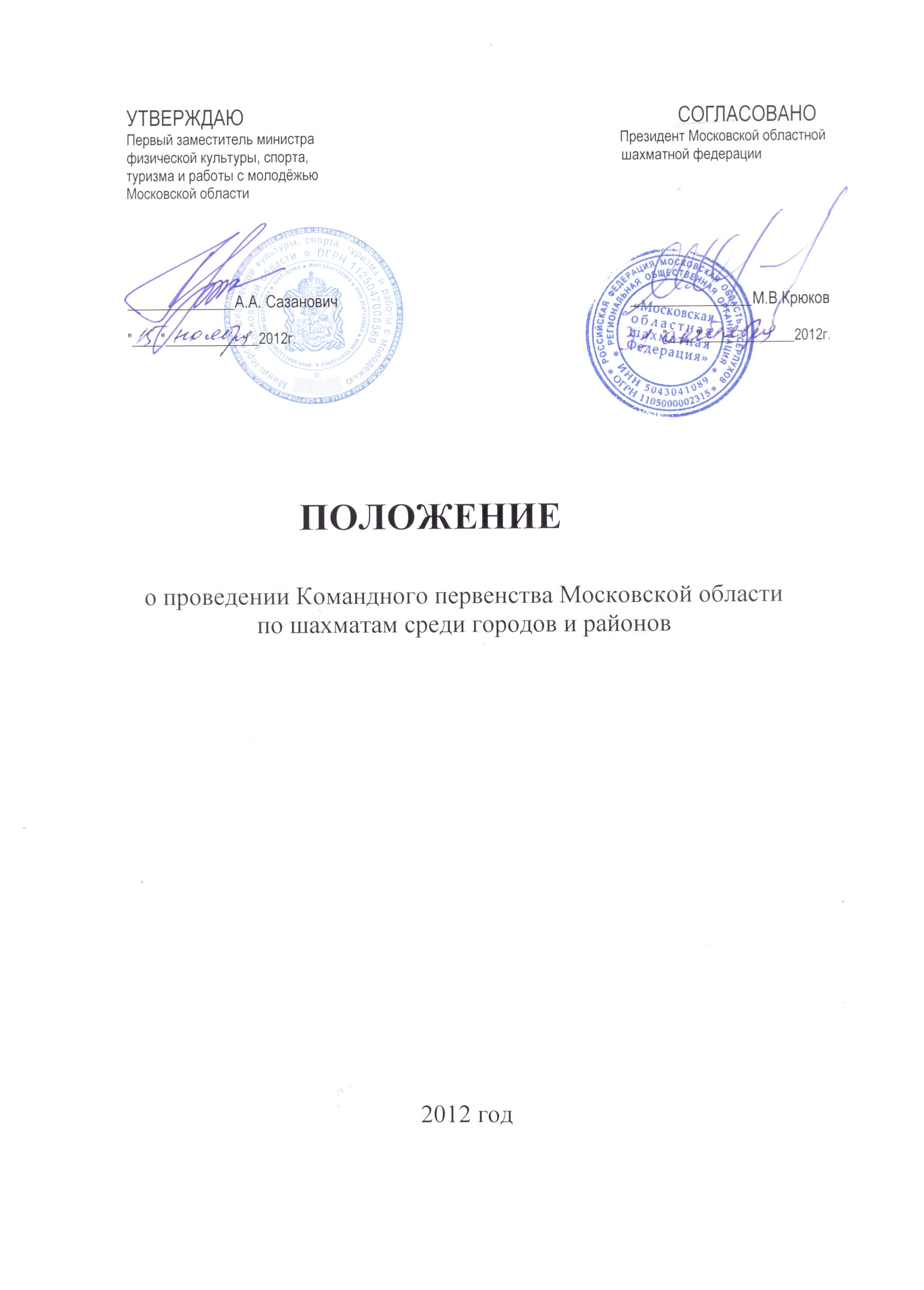 1. КЛАССИФИКАЦИЯ СОРЕВНОВАНИЙ	Соревнования являются командными.	Соревнования проводятся в целях:-популяризации и пропаганде шахмат среди населения Московской области;-повышения мастерства спортсменов;-выявления сильнейших команд среди городов и районов Московской области.                                             2. МЕСТО И СРОКИ ПРОВЕДЕНИЯ	Соревнования проводятся с 06 (день приезда) по 09 декабря 2012 г. в ДОК "Зеленый шум" (Серпуховской район Московской области).                                            3. ОРГАНИЗАТОРЫ СОРЕВНОВАНИЙ.	      Организаторами соревнований являются:-Министерство физической культуры, спорта, туризма и работы с молодёжью Московской области;-ГУМО "Центр летних видов спорта";-Управление по культуре, спорту и работе с молодежью Администрации г.Серпухова Московской области;-Московская областная шахматная федерация;-Шахматная федерация г.Серпухова;	      Непосредственное проведение соревнований возлагается на судейскую коллегию, утверждённую Президиумом Московской областной шахматной федерации.                    4. ТРЕБОВАНИЯ К УЧАСТНИКАМ И УСЛОВИЯ ИХ ДОПУСКА.	В соревнованиях участвуют команды городов и районов. Состав команды 5 человек (4 основных и 1 запасной, он же тренер-представитель), проживающие в одном городе или районе.	При себе необходимо иметь квалификационную книжку, документ, удостоверяющий личность и место регистрации.                                              5. ПРОГРАММА СОРЕВНОВАНИЙ.Командное первенство проводится в трёх группах: высшая, первая и вторая лиги. В высшей лиге участвуют 10 команд по круговой системе. 8 команд из высшей лиги 2011 года и 2 команды из первой лиги 2011 года. В первой лиге участвуют 10 команд по круговой системе. 6 команд из первой лиги, занявшие 3-8 места в 2011 году, 2 команды из высшей лиги, занявшие 9-10 места в 2011 году, 2 команды победительницы из второй лиги 2011 года. все остальные команды участвуют во второй лиге по швейцарской системе или круговой системе в зависимости от количества команд. 	      Контроль времени: 50 минут каждому участнику с добавлением 10 секунд на ход, начиная с первого.                                                       6. ПОДВЕДЕНИЕ ИТОГОВ.	      По результатам командного первенства 2012 года 2 команды, занявшие 9-10 места в высшей лиге, переходят в первую лигу 2013 года, а 2 команды, занявшие 1-2 места в первой лиге переходят в высшую лигу 2013 года. 2 команды, занявшие 9-10 места в первой лиге переходят во вторую лигу 2013 года, а 2 команды занявшие 1-2 места во второй лиге, переходят в первую лигу 2013 г.	     Победители соревнований в командном зачёте определяются по наибольшей  сумме набранных очков. В случае если две  или более команд набрали одинаковое количество очков, предпочтение отдается команде по следующим показателям: а) сумма условных очков (2-за победу, 1-за ничью), б) результаты личных встреч, в) коэффициент Бергера (Бухгольца).                                                             7. НАГРАЖДЕНИЕ	      Команда, занявшая 1 место в высшей лиге награждается кубком. Участники команд, занявших 1-3 места в высшей лиге награждаются медалями. По 3 команды-победительницы во всех лигах награждаются грамотами Министерства физической культуры, спорта, туризма и работы с молодежью Московской области.                                              8. УСЛОВИЯ ФИНАНСИРОВАНИЯ	За счёт средств Министерства физической культуры, спорта, туризма и работы с молодежью Московской области выделяется наградная атрибутика:- кубки в командном зачёте ...................................................................................................   1шт- медали и грамоты в составе команды в командном зачёте................................................. 15 шт.- грамоты в командном зачёте...............................................................................................   9 шт.	За счёт средств, выделенных спонсорами соревнований - специальные призы.	Все расходы по проезду, питанию и размещению участников несут командирующие организации.	До 02 декабря необходимо подтвердить участие и забронировать места для проживания по телефону: 8(495) 996-04-17 ( ДОК "Зелёный шум" ). ПРОЕЗД:        1. С Курского вокзала электропоезд до ст. Серпухов, далее автобусы №47 Серпухов-              Лужки, №126 Серпухов-Пущино до ост. "Лужки".      2. От метро "Южная" автобусы №458 Москва-Серпухов до ж/д вокзала г.Серпухова и Москва - Пущино до остановки "Лужки".                                   9. ЗАЯВКИ НА УЧАСТИЕ В СОРЕВНОВАНИЯХ	Для участия в соревнованиях от каждой команды должны быть представлены заявки и паспорта участников с соответствующей регистрацией.	Заявки  подаются в мандатную комиссию по месту проведения соревнований. В заявке указывается: а) ФИО, б) номер доски, в) разряд (звание), г) город, район.Данное положение является официальным вызовом на соревнование. 06 декабря06 декабряПриезд командВ течение дня06 декабря06 декабряОрг собрание, жеребьёвкаВ 20-0007 декабря07 декабря1 турс  10-00 до 12-0007 декабря07 декабря2 турс 14-30 до 16-3007 декабря07 декабря3 турс 17-00 до 19-0008 декабря08 декабря4 турс 09-00 до 11-0008 декабря08 декабря5 турс 11-30 до 13-3008 декабря08 декабря6 турс 15-00 до 17-0008 декабря7 турс 17-30 до 19-3009 декабря8 турс 09-00 до 11-0009 декабря9 турс 11-30 до 13-3009 декабрязакрытие14-30